Уважаемые родители!С 1 по 8 января 2014 года выходные и праздничные дни.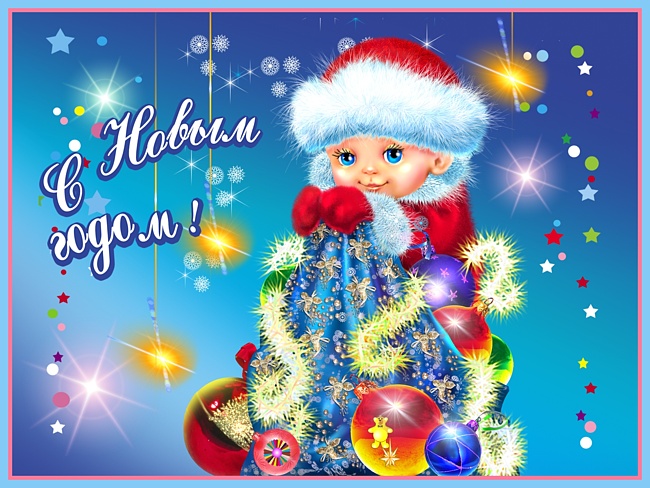 